Акционерный коммерческий Банк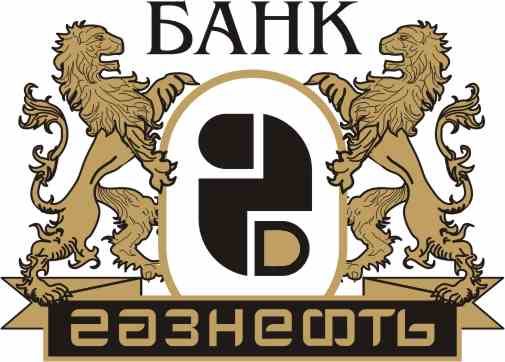 «ГАЗНЕФТЬБАНК»(акционерное общество)Место нахождения: город Саратов, проспект 50 лет Октября,  дом 118а.извещает о проведении годового общего собрания акционеров1. Форма проведения собрания – собрание2. Дата проведения годового общего собрания акционеров - 18 мая 2021 года3. Место проведения -  . Саратов, ул. Лунная, 27а. 4. Дата, на которую определяются (фиксируются) лица, имеющие право на участие в общем собрании акционеров  – 26 апреля 2021 года5. Время проведения годового общего собрания акционеров:- Начало регистрации участников общего собрания  – 10.00- Начало общего собрания акционеров – 11.00ПОВЕСТКА ДНЯ ГОДОВОГО ОБЩЕГО СОБРАНИЯ АКЦИОНЕРОВ:Утверждение годовой бухгалтерской (финансовой) отчетности Банка за .Утверждение годового отчета Банка за .Утверждение распределения прибыли.О выплате дивидендов.Избрать Совет директоров Банка в количестве 7 человек.Определение количественного состава Совета директоров Банка. Избрание Совета директоров Банка. Утвердить вознаграждение Председателю Совета директоров Банка в размере минимального размера оплаты труда в сумме 12792 рублей в месяц. Прекращение полномочий Председателя Правления АО «Газнефтьбанк».Избрание Председателя Правления АО «Газнефтьбанк»Определение количественного состава ревизионной комиссии Банка.Избрание ревизионной комиссии Банка.Утверждение аудитора Банка.Ликвидация Акционерного коммерческого банка «Газнефтьбанк» (акционерное общество) О назначении Ликвидационной комиссии Акционерный коммерческий банк «Газнефтьбанк» (акционерное общество) *Об избрании ликвидационной комиссии Акционерный коммерческий банк «Газнефтьбанк» (акционерное общество)*Об утверждении порядка и сроков ликвидации Акционерный коммерческий банк «Газнефтьбанк» (акционерное общество)*  Утверждение Положения о Совете директоров Банка в новой редакции.С информацией (материалами), подлежащей предоставлению при подготовке к проведению общего собрания акционеров, акционеры вправе ознакомится в здании Акционерного  коммерческого Банка «Газнефтьбанк» (акционерное общество) по адресу: город Саратов, проспект 50 лет Октября, дом 118а, в рабочие дни с 09.00  до 12.00 час., начиная с «27» апреля . до даты проведения годового общего собрания акционеров, а также и во время проведения собрания, по месту его проведения. Лицо, имеющее право на участие в общем собрании акционеров, может ознакомиться с материалами общего собрания, предъявив секретарю Банка письменное заявление, паспорт (доверенное лицо — паспорт и доверенность). Документы предоставляются в течение часа с момента регистрации заявления лица, имеющего право на участие в общем собрании акционеров. Ознакомление лиц, имеющих право на участие в общем собрании акционеров, с материалами предстоящего собрания осуществляется под роспись.Телефон для справок (8452) 30-69-73, 30-69-93. На годовом общем собрании акционеров правом голоса по всем вопросам повестки дня обладают владельцы обыкновенных именных бездокументарных акций Общества (государственный регистрационный номер выпуска 10803223B, дата государственной регистрации – 22.07.2010 г., ISIN не присвоен).Председатель ПравленияАО «Газнефтьбанк»                                                                                        Ведменский А.А.